Year 5 Holiday homework – Due Monday 8th April 2024Ancient GreeksOptional tasks to complete Create an invitation and dinner menu to a Greek dinnerCreate a Greek dining dress code. Research Greek entertainmentPlot Sparta and Athens on a mapResearch daily Greek lifeGreek ArtworkCreate a Greek Vase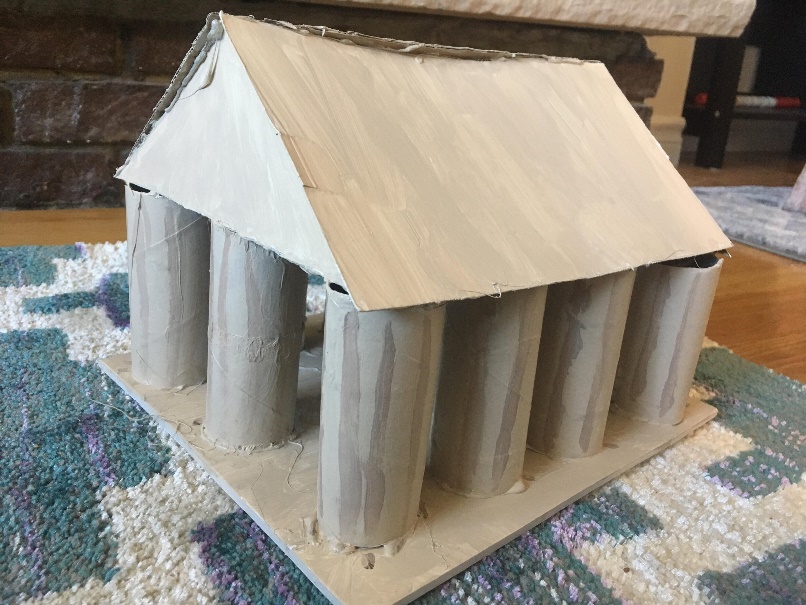 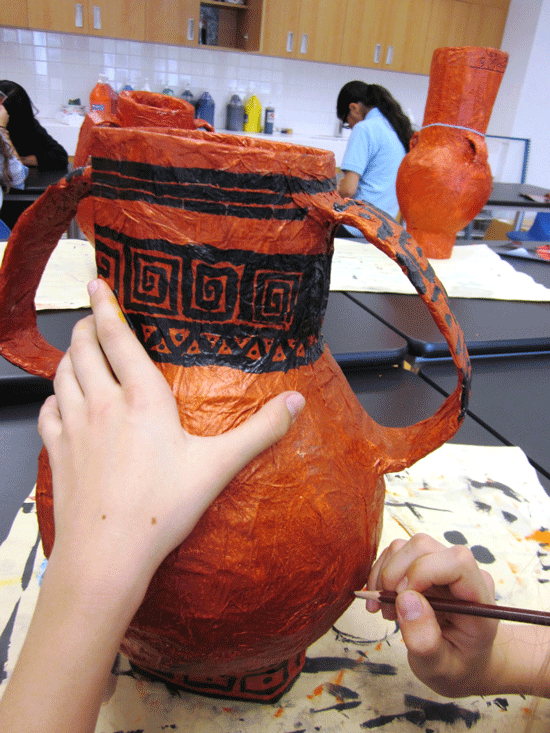 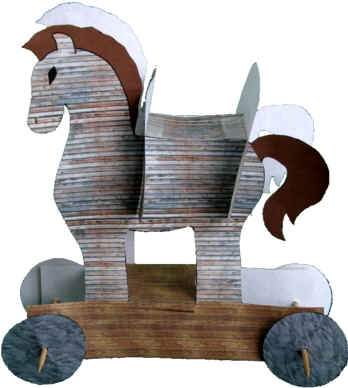 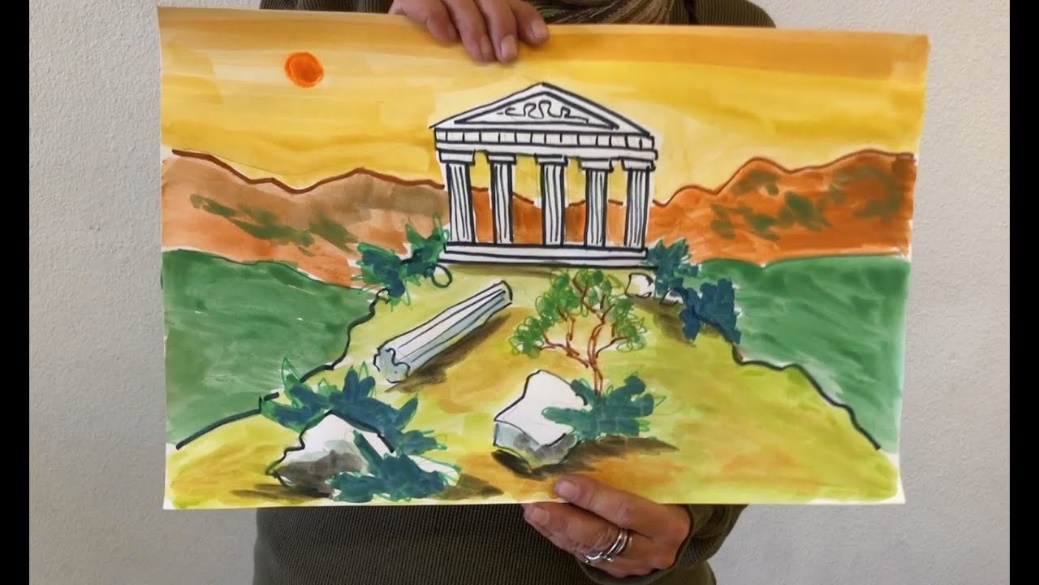 